МЕТОДИЧЕСКИЕ РЕКОМЕНДАЦИИпо организации и проведению в общеобразовательных организациях урока, посвященного Интернет безопасности детейДанные методические рекомендации ориентированы на оказание методической помощи педагогам начального, основного общего, полного (среднего) общего образования по организации и проведению тематического урока, посвященного Интернет безопасности детей. В методических рекомендациях предлагаются концептуальные, содержательные, методические и технологические подходы к проведению урока в соответствии с возрастными особенностями детей.Материалы методических рекомендаций также могут быть использованы для проведения по данной тематике: классного часа, урока- экскурсии или иного внеклассного занятия во внеурочной деятельности школьного педагога или в форме занятия в системе дополнительного образования.Проблема обеспечения информационной безопасности детей в сети Интернет становится все более актуальной в связи с постоянным ростом несовершеннолетних пользователей. Число пользователей Интернета в России стремительно растет и молодеет, доля детской аудитории среди них очень велика. Для многих российских школьников Интернет становится информационной средой, без которой они не представляют себе жизнь. Вместе с тем, в Интернете содержатся огромные массивы информации, которая является запрещенной для детей, так как может нанести вред их физическому и психическому здоровью, духовному и нравственному развитию.Согласно российскому законодательству информационная безопасность детей – это состояние защищенности детей, при котором отсутствует риск, связанный с причинением информацией, в том числе распространяемой в сети Интернет, вреда их здоровью, физическому, психическому, духовному и нравственному развитию. Развитие и обеспечение информационной грамотности признаны эффективной мерой противодействия посягательствам на детей с использованием сети Интернет. Формирование навыков информационной безопасности должно осуществляться на уроках информатики, обществознания, права, ОБЖ и т.д. и во внеурочной деятельности. Этому вопросу должно быть уделено достаточное внимание в программе по воспитанию и социализации обучающихся, которая является частью основной образовательной программы в соответствии с Федеральным государственным образовательным стандартом. Знания об Интернет угрозах, умения различать и предотвращать их последствия, защитить от них себя и своих близких - способствуют социализации детей.Достичь действенных результатов в обеспечении информационной грамотности и, как следствие, - безопасности детей невозможно без привлечения родителей. Часто родители не понимают и недооценивают угрозы, которым подвергается их ребенок, находясь в сети Интернет. С родителями необходимо вести постоянную разъяснительную работу, т.к. без понимания родителями данной проблемы невозможно ее устранить силами только образовательной организации, и тем более отдельного педагога. На родительских собраниях, лекториях, встречах со специалистами нужно знакомить их с видами существующих интернет угроз, рекомендациями по обеспечению безопасности ребенка в сети Интернет дома (в зоне ответственности родителей).Поэтому эффективное обеспечение безопасности детей при работе в сети Интернет является задачей, которую могут и должны решать вместе школа и семья, причем школа инициирует и организует это сотрудничество, просвещая родителей и обучая своих учеников.Цель данных рекомендаций – обеспечение методический поддержки педагогов, организующих и проводящих занятия по интернет безопасности детей путем привития им навыков ответственного и безопасного поведения в среде Интернет.Пояснительная записка30 октября 2014 во всех школах страны состоялся первый Единый урок безопасности в сети Интернет. Инициатором проведения урока стала временная комиссии Совета Федерации по развитию информационного общества. Данные методические рекомендации ориентированы на продолжение этой образовательной акции.Цель проведения занятий - обеспечение информационной безопасности несовершеннолетних обучающихся и воспитанников путем привития им навыков ответственного и безопасного поведения в современной информационно-телекоммуникационной среде.Задачи:информирование обучающихся о видах информации, способной причинить вред здоровью и развитию несовершеннолетних, запрещенной или ограниченной для распространения на территории Российской Федерации, а также о негативных последствиях распространения такой информации;информирование обучающихся о способах незаконного распространения	такой	информации	в	информационно- телекоммуникационных сетях, в частности, в сетях Интернет и мобильной (сотовой) связи (в том числе путем рассылки SMS-сообщений незаконного содержания);ознакомление обучающихся с международными принципами и нормами, с нормативными правовыми актами Российской Федерации, регулирующими	вопросы	информационной	безопасности несовершеннолетних;обучение детей и подростков правилам ответственного и безопасного пользования услугами Интернет и мобильной (сотовой) связи, другими электронными средствами связи и коммуникации, в том числе способам защиты от противоправных и иных общественно опасных посягательств в информационно-телекоммуникационных сетях, в частности, от таких способов разрушительного воздействия на психику детей, как кибербуллинг (жестокое обращение с детьми в виртуальной среде, то есть намеренное и регулярное причинение вреда: запугивание, унижение, травля, физический и психологический террор - одним человеком или группой людей другому человеку с использованием электронных форм контакта) и буллицид (доведение до самоубийства путем психологического насилия);предупреждение совершения обучающимися правонарушений с использованием информационно-телекоммуникационных технологий.Методические рекомендацииФормы работы с учащимися при проведении урока интернет безопасности могут быть самыми разнообразными, главное, чтобы они были увлекательными и эффективными, способствовали формированию навыков информационной безопасности, соответствовали возрасту учеников.Первый раздел: начальная школа - 1 - 4 классы.В рамках урока «Интернет-безопасность» в начальных классах целесообразно ознакомить обучающихся:с правилами ответственного и безопасного поведения в современной информационной среде, способах защиты от противоправных посягательств в сети Интернет и мобильной (сотовой) связи;как критически относиться к сообщениям в СМИ (в т.ч. электронных), мобильной (сотовой) связи, как отличить достоверные сведения от недостоверных, как избежать вредной и опасной для них информации, как распознать признаки злоупотребления их доверчивостью и сделать более безопасным свое общение в сети Интернет;как общаться в социальных сетях (сетевой этикет), не обижая своих виртуальных друзей, и избегать выкладывания в сеть компрометирующую информацию или оскорбительные комментарии и т.д.Рекомендуется продемонстрировать возможности детских поисковых систем http://kids.quintura.ru, http://agakids.ru и детского браузера http://www.gogul.tv, а также познакомить с детскими социальными сетями:http://cyberpapa.ru/,http://interneshka.net/,http://kinderonline.ru/detskiy_portal.html,http://1dnevnik.ru/,http://www.detkino.ru.Для отбора содержания урока могут быть использованы материалы сайта www.detionline.com (видеоматериалы, материалы электронного журнала «Дети в информационном обществе», материалы Линии помощи), а также материалы других сайтов, содержащих информацию по безопасному использованию сети Интернет. Большое значение для эффективности урока Интернет-безопасности имеет не только содержание, но и форма его проведения.Целесообразно использовать для 1-4 классов – урок-путешествие, урок- викторину, урок- соревнование, урок-игру, беседу.Полезные ссылки:http://www.microsoft.com/eesti/haridus/veebivend/koomiksid/rus/loputon_ metsa.html – о правилах безопасного поведения в сети Интернет с элементами интерактива;http://www.nachalka.com/node/948 - учебное видео «Как обнаружить ложь и остаться правдивым в Интернете»;http://content-filtering.ru/aboutus/ - информационно-аналитический ресурс«Ваш личный Интернет».Второй раздел: основная школа (5 - 7 и 8 - 9 классы)В ходе урока «Интернет-безопасность» в среднем звене целесообразно познакомить обучающихся с международными стандартами в области информационной безопасности детей, которые отражены в российском законодательстве:Федеральный закон Российской Федерации № 436-ФЗ «О защите детей от информации, причиняющей вред их здоровью и развитию» (Закон определяет информационную безопасность детей как состояние защищѐнности, при котором отсутствует риск, связанный с причинением информацией (в том числе распространяемой в сети Интернет) вреда их здоровью, физическому, психическому, духовному и нравственному развитию.);№ 252-ФЗ «О внесении изменений в отдельные законодательные акты Российской Федерации в связи с принятием Федерального закона «О защите детей от информации, причиняющей вред их здоровью и развитию», (направленный на защиту детей от разрушительного, травмирующего их психику информационного воздействия, переизбытка жестокости и насилия в общедоступных источниках массовой информации, от информации,способной развить в ребѐнке порочные наклонности, сформировать у ребѐнка искажѐнную картину мира и неправильные жизненные установки.)Важно ознакомить обучающихся с адресами помощи в случае интернет- угрозы и интернет-насилия, номером всероссийского детского телефона доверия (8-800-2500015).Возможны следующие формы проведения урока: урок - пресс- конференция, урок-викторина, урок-соревнование, урок-презентация проектов, урок-практикум, урок-встреча с системными администраторами и т.д.Полезные ссылки:http://www.microsoft.com/eesti/haridus/veebivend/koomiksid/rus/ryhma_ro oma.html - молодѐжная история с элементами интерактива;http://content-filtering.ru/aboutus - информационно-аналитический ресурс«Ваш личный Интернет»;www.icensor.ru – Интернет-фильтр.В качестве примера для учащихся 5-7 классов предлагается урок - беседа «10 правил безопасности в интернете».В начале урока учащимся рекомендуется показать видео, где объясняются основные правила безопасности в интернете -http://www.youtube.com/watch?v=wVDsCpYSpeoКаждый современный человек, ежедневно проводит время в интернете. Но интернет — это не только источник информации и возможность общаться на расстояние, но и угроза компьютерной безопасности. Вы можете скачать из сети компьютерный вирус, Вашу учетную запись или адрес электронной почты, могут взломает злоумышленник.Правила безопасности в интернете.Используйте надежный пароль. Первое и главное правило сохранности Ваших данных, учетных записей, почтовой пересылки это надежный пароль! Много раз хакеры взламывали страницы в социальных сетях или почтовые адреса из-за того, что пользователь ставил простой пароль. Вы ведь не хотите, чтобы Ваши личную переписку узнал кто-то чужой? Используйте генератор паролей, чтобы получить надежный пароль.Генератор паролей создается, чтобы помочь вам с придумыванием устойчивых к взлому и легко запоминающихся паролей.Часто	бывает:	вы	зарегистрировались	где-нибудь,	а	там	просят:«введите пароль». В спешке приходится вводить что-нибудь  типа qwerty или12345. Последствия могут быть фатальными для вашего аккаунта: при попытке взлома такие пароли проверяются в первую очередь. Чтобы этого не происходило, надо создавать сложный пароль, желательно состоящий из  букв разного регистра и содержащий цифры и другие символы.Для создания таких паролей существуют специальные программы. Но, на наш взгляд, гораздо легче набрать наш адрес и просто выбрать понравившийся пароль.Советы:Выбирайте пароль посложнее, состоящий из символов разного регистра, с цифрами и для абсолютной надёжности - знаками препинания.Не используйте пароль, связанный с теми данными, которые могут быть о вас известны, например, ваше имя или дату рождения.Пароли, которые вы видите на экране создаются в реальном времени на вашем компьютере, поэтому исключена возможность перехвата пароля по сети. Разные посетители сайта видят разные пароли. Если вы зайдете на сайт второй раз, пароли будут другими.Вы можете выбрать пункт меню браузера "Файл|Сохранить как...", чтобы пользоваться генератором паролей в оффлайне.Генератор паролей полностью прозрачен: скачайте файл passwd.js, чтобы увидеть, как создается пароль, и убедиться в абсолютной надежности. Источник- http://genpas.narod.ru/Заходите в интернет с компьютера, на котором установлен фаервол или антивирус с фаерволом. Это в разы уменьшит вероятность поймать вирус или зайти на вредоносный сайт.Заведите один основной почтовый адрес и придумайте к нему сложный пароль. При регистрации на форумах, в соц. сетях и прочих сервисах Вы будете указывать его. Это необходимо если Вы забудете пароль или имя пользователя. Ни в коем случае не говорите, никому свой пароль к почте, иначе злоумышленник сможет через вашу почту получить доступ ко всем сервисам и сайтам, на которых указан Ваш почтовый адрес.Если Вы хотите скачать какой-то материал из интернета, на сайте где не нужна регистрация, но от Вас требуют ввести адрес своей электронной почты, то, скорее всего, на Ваш адрес будут высылать рекламу или спам. В таких случаях пользуйтесь одноразовыми почтовыми ящиками.Скачивайте программы либо с официальных сайтов разработчиков. Не скачивайте программы с подозрительных сайтов или с файлообменников. Так Вы уменьшите риск скачать вирус вместо программы.Не нажимайте на красивые баннеры или рекламные блоки на сайтах, какими бы привлекательными и заманчивыми они не были. В лучшем случае, Вы поможете автору сайта получить деньги, а в худшем — получите вирус. Используйте плагины для браузеров, которые отключают рекламу на сайтах.Если Вы работаете за компьютером, к которому имеют доступ другие люди (на роботе или в интернет кафе), не сохраняйте пароли в браузере. В противном случае, любой, кто имеет доступ к этому компьютеру, сможет зайти на сайт, используя Ваш пароль.Не открывайте письма от неизвестных Вам пользователей (адресов). Или письма с оповещением о выигрыше в лотереи, в которой Вы просто не участвовали.Не нажимайте на вплывающие окна, в которых написано, что Ваша учетная запись в социальной сети заблокирована. Это проделки злоумышленников! Если Вас вдруг заблокируют, Вы узнаете об этом, зайдя в эту социальную сеть, или администрация отправит Вам электронное письмо.Периодическим меняйте пароли на самых важных сайтах. Так Вы уменьшите риск взлома вашего пароля.Пользуясь этими правилами безопасности в интернете, Вы существенно уменьшите риск получить вирус на свой компьютер или потерять учетную запись на любимом сайтеВарианты работы с этой информацией.Обсуждение и дополнение основных 10 правил.Учащимся предлагается обсудить и дополнить эти основные правила с учетом уже имеющегося у них опыта работы в интернете.Рисуем инфографикуУчащимся предлагается нарисовать плакат в стиле современной инфографики, где размещаются основные правила безопасной работы в интернет.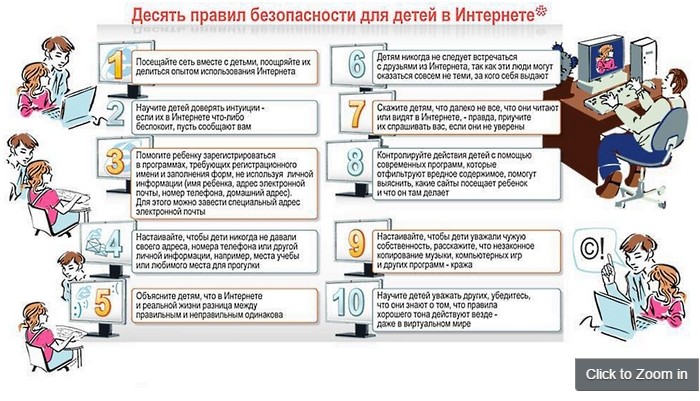 http://www.ligainternet.ru/encyclopedia-of-security/article.php?id=464Третий раздел: старшая школа (10 - 11 классы).В рамках урока «Интернет-безопасность» в старших классах целесообразно познакомить обучающихся с международными стандартами в области информационной безопасности детей, которые отражены в российском законодательстве (см. рекомендации для проведения урока Интернет–безопасности в среднем звене).Необходимо обратить внимание обучающихся на классификацию вредоносных информационных ресурсов:информация, причиняющая вред здоровью и (или) развитию детей;информация, запрещенная для распространения среди детей;информация, ограниченная для распространения среди детей определенных возрастных категорий.На уроке необходимо затронуть следующие аспекты:перечень рисков, подстерегающих ребенка в сети Интернет;рекомендации по грамотному использованию электронной почты;технологии	безопасного	общения	в	средах	мгновенного	обмена сообщениями.Необходимо обеспечить обучающихся:инструкциями по безопасному общению в чатах;советами по профилактике и преодолению Интернет- зависимости;общими правилами по безопасности детей в сети Интернет.Также рекомендуется рассмотреть следующие объекты, являющиеся опасными в Интернете:нежелательные программы;защита личных данных;мошенничество;виртуальные «друзья»;пиратство;on-line-игры;этика;критический подход к информации.Важно обеспечить обучающихся информацией о программном обеспечении, позволяющим осуществлять безопасную работу в сети Интернет, контентной фильтрации, а также ознакомить с адресами помощи в случае интернет- угрозы и интернет-насилия, номером всероссийского детского телефона доверия (8-800-2500015).Возможные формы проведения урока в 9-11 классах – лекция, деловая игра, урок-презентация проектов, мозговой штурм «Интернет-безопасность», дискуссия, дебаты, встреча со специалистами медиа-сферы, системными администраторами и т.д.Полезные ссылки:http://www.kaspersky.ru – антивирус «Лаборатория Касперского»;http://www.onlandia.org.ua/rus/ - безопасная web-зона;http://www.interneshka.net	–	международный	онлайн-конкурс	по безопасному использованию Интернета;http://www.saferinternet.ru	–	портал	Российского	Оргкомитета	по безопасному использованию Интернета;http://content-filtering.ru – Интернет СМИ «Ваш личный Интернет»;http://www.rgdb.ru – Российская государственная детская библиотека.При	подготовке	урока,	посвященного	интернет	безопасности школьников, можно использовать следующие материалы:1. Электронные ресурсы по теме «Безопасный Интернет»http://www.saferinternet.ru/ - Безопасный Интернет. Портал Российского Оргкомитета по проведению Года Безопасного Интернета. Мероприятия, Интернет и законодательство, проблемы и решения, международные ресурсы;http://www.saferunet.ru/ - Центр Безопасного Интернета в России. Сайт посвящен проблеме безопасной, корректной и комфортной работы в Интернете. Интернет-угрозы и эффективное противодействием им в отношении пользователей;http://www.fid.su/ - Фонд развития Интернет. Информация о проектах, конкурсах, конференциях и др. по компьютерной безопасности и безопасности Интернета;http://www.microsoft.com/Rus/athome/security/kids/etusivu.html - Безопасность в Интернете. "Основы безопасности детей и молодежи вИнтернете" — интерактивный курс по Интерент-безопасности, предлагаемый российским офисом Microsoft в рамках глобальных инициатив Microsoft "Безопасность детей в Интернете" и "Партнерство в образовании". В разделе для учащихся (7-16 лет) предлагается изучить проблемы информационной безопасности посредством рассказов в картинках. В разделе для родителей и учителей содержится обновленная информация о том, как сделать Интернет для детей более безопасным, а также изложены проблемы компьютерной безопасности;http://www.symantec.com/ru/ru/norton/clubsymantec/library/article.jsp?aid= cs_teach_kids – Club Symantec единый источник сведений о безопасности в Интернете. Статья для родителей «Расскажите детям о безопасности в Интернете». Информация о средствах родительского контроля;http://www.nachalka.com/bezopasnost - Nachalka.com предназначен для учителей, родителей, детей, имеющих отношение к начальной школе. Статья«Безопасность детей в Интернете». Советы учителям и родителям;http://www.obzh.info/novosti/novoe/bezopasnost-detei-v-internete.html - Личная безопасность. Основы безопасности жизни. Рекомендации взрослым: как сделать посещение Интернета для детей полностью безопасным;http://www.ifap.ru/library/book099.pdf - «Безопасность детей в Интернете», компания Microsoft. Информация для родителей: памятки, советы, рекомендации;http://www.interneshka.net/children/index.phtml - «Интернешка»  - детский онлайн-конкурс по безопасному использованию сети Интернет. Советы детям, педагогам и родителям, «полезные ссылки». Регистрация и участие в конкурсе по безопасному использованию сети Интернет;http://www.oszone.net/6213/ - OS.zone.net - Компьютерный информационный портал. Статья для родителей «Обеспечение безопасности детей при работе в Интернет». Рекомендации по программе «Родительский контроль»;http://www.rgdb.ru/innocuous-internet - Российская государственная детская библиотека. Ресурс для детей и родителей. Правила безопасного Интернета. Обзор программных продуктов для безопасного Интернета. Как защититься от Интернет-угроз. Ссылки на электронные ресурсы, информирующие об опасностях и защите в Сети;https://www.google.ru/safetycenter/families/start/basics/ - Центр безопасности. Краткие рекомендации помогут обеспечить безопасность членов семьи в Интернете, даже если вечно не хватает времени;https://ege.yandex.ru/security/ - Тесты по безопасности;http://www.slideshare.net/shperk/ss-47136465 - Безопасность в Интернете. Анатолий Шперх;http://shperk.ru/v-seti/prokrustovo-lozhe.html	-	Прокрустово	ложе	для информационной картины. Как мы читаем тексты в интернете;http://shperk.ru/sovety/avtoritet.html - Как отличить фейк от настоящего материала? Дело о летающем дьяке Крякутном;http://habrahabr.ru/company/mailru/blog/252091/	-	Советы	по безопасности.